Parent & Community Involvement Plan2015-2016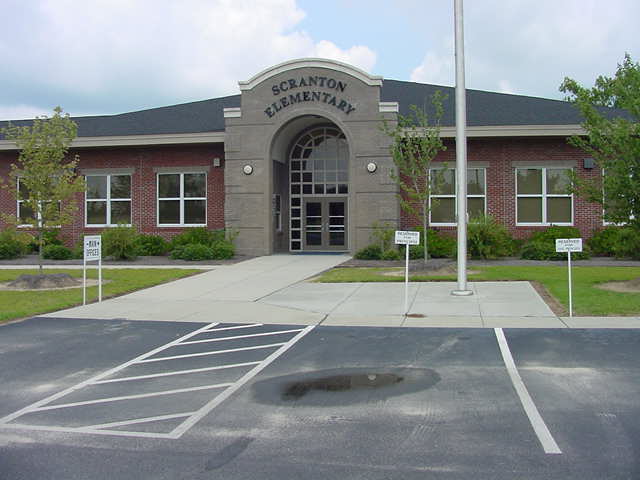  StatementIt is the mission of Scranton Elementary School to produce Readers today and leaders tomorrow.Scranton Elementary School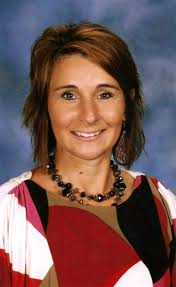 Principal’s MessageThe mission of Scranton Elementary is to produce readers today and leaders tomorrow.   There is a saying, “It takes a village to raise a child” and we at Scranton Elementary recognize the fact that a child’s education involves not only the school but also the family and our community in this partnership. We do believe, with your input and support, we can all achieve great things. Research tells us that the more parents and guardians are involved in their child’s education, the better the child performs in school.  Once family and community members are seen as learning partners, students will be better equipped to reach their academic, social and emotional growth potential.Our main focus continues to be striving for academic excellence for all students, improving home/school relations, strengthening our volunteer program, and maintaining a safe, positive learning environment for all.  Please visit Scranton Elementary School so that we can work together to ensure each student reaches his or her individual potential.Allana ProsserAllana Prosser, PrincipalONE-YEAR ACTION PLAN FOR PARTNERSHIPS(SCHOOL LEVEL, FORM G-GOALS)SCHEDULE OF SCHOOL, FAMILY, AND COMMUNITY PARTNERSHIPS TO REACH SCHOOL GOALSOn this 4-page plan, select 2 academic goals, 1 behavioral goal, and 1 goal for sustaining a partnership climate.  For each goal, outline the desired results, how results will be measured, family and community involvement activities, dates, responsibilities, and needed resources.ONE-YEAR ACTION PLAN FOR PARTNERSHIPSSCHEDULE OF SCHOOL, FAMILY, AND COMMUNITY PARTNERSHIPS TO REACH SCHOOL GOALSONE-YEAR ACTION PLAN FOR PARTNERSHIPSSCHEDULE OF SCHOOL, FAMILY, AND COMMUNITY PARTNERSHIPS TO REACH SCHOOL GOALSONE-YEAR ACTION PLAN FOR PARTNERSHIPSSCHEDULE OF SCHOOL, FAMILY, AND COMMUNITY PARTNERSHIPS TO REACH SCHOOL GOALSSchool: Scranton ElementarySchool: Scranton ElementarySchool: Scranton ElementarySchool: Scranton ElementarySchool Year: 2015-2016School Year: 2015-2016GOAL 1-- ACADEMIC:  (Select ONE curricular goal for students from the school improvement plan, such as improving reading, math, writing, science, or other skills.)To increase students’ reading achievement as measured by the number of students increasing their MAP scores and meeting or exceeding their individual goals.Goal 1 Chair or Co-Chairs: __Allana Prosser and Ashley Eaddy GOAL 1-- ACADEMIC:  (Select ONE curricular goal for students from the school improvement plan, such as improving reading, math, writing, science, or other skills.)To increase students’ reading achievement as measured by the number of students increasing their MAP scores and meeting or exceeding their individual goals.Goal 1 Chair or Co-Chairs: __Allana Prosser and Ashley Eaddy GOAL 1-- ACADEMIC:  (Select ONE curricular goal for students from the school improvement plan, such as improving reading, math, writing, science, or other skills.)To increase students’ reading achievement as measured by the number of students increasing their MAP scores and meeting or exceeding their individual goals.Goal 1 Chair or Co-Chairs: __Allana Prosser and Ashley Eaddy GOAL 1-- ACADEMIC:  (Select ONE curricular goal for students from the school improvement plan, such as improving reading, math, writing, science, or other skills.)To increase students’ reading achievement as measured by the number of students increasing their MAP scores and meeting or exceeding their individual goals.Goal 1 Chair or Co-Chairs: __Allana Prosser and Ashley Eaddy GOAL 1-- ACADEMIC:  (Select ONE curricular goal for students from the school improvement plan, such as improving reading, math, writing, science, or other skills.)To increase students’ reading achievement as measured by the number of students increasing their MAP scores and meeting or exceeding their individual goals.Goal 1 Chair or Co-Chairs: __Allana Prosser and Ashley Eaddy GOAL 1-- ACADEMIC:  (Select ONE curricular goal for students from the school improvement plan, such as improving reading, math, writing, science, or other skills.)To increase students’ reading achievement as measured by the number of students increasing their MAP scores and meeting or exceeding their individual goals.Goal 1 Chair or Co-Chairs: __Allana Prosser and Ashley Eaddy Desired result(s) for THIS goal: Based on the Fall  ELA MAP data,Students in grades 3 – 5 will meet their targeted expected RIT growth according to NWEA projected growth.Desired result(s) for THIS goal: Based on the Fall  ELA MAP data,Students in grades 3 – 5 will meet their targeted expected RIT growth according to NWEA projected growth.Desired result(s) for THIS goal: Based on the Fall  ELA MAP data,Students in grades 3 – 5 will meet their targeted expected RIT growth according to NWEA projected growth.Desired result(s) for THIS goal: Based on the Fall  ELA MAP data,Students in grades 3 – 5 will meet their targeted expected RIT growth according to NWEA projected growth.How will the school measure the result(s)?Review the state standardized test scores. Plus, review report card grades and MAP scores.How will the school measure the result(s)?Review the state standardized test scores. Plus, review report card grades and MAP scores.Organize and schedule family and community involvement activities to support THIS goal.Organize and schedule family and community involvement activities to support THIS goal.Organize and schedule family and community involvement activities to support THIS goal.Organize and schedule family and community involvement activities to support THIS goal.Organize and schedule family and community involvement activities to support THIS goal.Organize and schedule family and community involvement activities to support THIS goal.ACTIVITIES(2 or more, continuing or new)TYPE(1-6)DATE OF ACTIVITYGRADE LEVEL(S)WHAT NEEDS TO BE DONE FOR EACH ACTIVITY & WHEN?PERSONS IN CHARGEAND HELPINGFamily Night Workshops for parents on a variety of reading strategies and clarification on state standards.  (continuing)1,2,4OngoingALLInform Parents about the program (early Sept.)Send flyers home to parents. (monthly)Distribute Parent surveys on effectiveness of family nights (monthly at event).AdministrationParent LiaisonsFamily Literacy Night to celebrate Reading and Writing . (continuing)1,2,4FallALLAnnounce in school newsletter. SeptemberSend flyers home to Parents (late Aug)Decorate school for theme. (Sept)Parent LiaisonsReading CoachFamily and Community Read-In3,6FallSpringALLInform Parents about Read-In. (Fall,  Spring)Recruit & train reading partners. (Fall, Spring)ELA Department/ media SpecialistReading Tips section of the class newsletter that shares book lists, reading strategies, highlights from classroom reading lessons and more.  2OngoingALLObtain book lists appropriate for each grade level (monthly).Distribute newsletters to Parents (monthly).AdministrationMedia SpecialistParent LiaisonsSchool Wide Reading Challenge on Read to Succeed2,4OngoingALLInform Parents and students about challenge (Nov.).Provide challenge updates (monthly).Collect donations for prizes (Nov.). ELA DeptNote if funds, supplies, and/or resources are needed for these activities? Seek donations from community businesses, organizations, and PTO. Add pages to outline more activities that support THIS goal.Note if funds, supplies, and/or resources are needed for these activities? Seek donations from community businesses, organizations, and PTO. Add pages to outline more activities that support THIS goal.Note if funds, supplies, and/or resources are needed for these activities? Seek donations from community businesses, organizations, and PTO. Add pages to outline more activities that support THIS goal.Note if funds, supplies, and/or resources are needed for these activities? Seek donations from community businesses, organizations, and PTO. Add pages to outline more activities that support THIS goal.Note if funds, supplies, and/or resources are needed for these activities? Seek donations from community businesses, organizations, and PTO. Add pages to outline more activities that support THIS goal.Note if funds, supplies, and/or resources are needed for these activities? Seek donations from community businesses, organizations, and PTO. Add pages to outline more activities that support THIS goal.GOAL 2--ACADEMIC: (Select ANOTHER curricular goal for students from the school improvement plan, such as improving reading, math, writing, science, or other skills.) To increase students’ math achievement as measured by the number of students increasing their MAP scores and meeting their individual goals.Goal 2 Chair or Co-Chairs: _Allana Prosser and Shakeyla BrockingtonGOAL 2--ACADEMIC: (Select ANOTHER curricular goal for students from the school improvement plan, such as improving reading, math, writing, science, or other skills.) To increase students’ math achievement as measured by the number of students increasing their MAP scores and meeting their individual goals.Goal 2 Chair or Co-Chairs: _Allana Prosser and Shakeyla BrockingtonGOAL 2--ACADEMIC: (Select ANOTHER curricular goal for students from the school improvement plan, such as improving reading, math, writing, science, or other skills.) To increase students’ math achievement as measured by the number of students increasing their MAP scores and meeting their individual goals.Goal 2 Chair or Co-Chairs: _Allana Prosser and Shakeyla BrockingtonGOAL 2--ACADEMIC: (Select ANOTHER curricular goal for students from the school improvement plan, such as improving reading, math, writing, science, or other skills.) To increase students’ math achievement as measured by the number of students increasing their MAP scores and meeting their individual goals.Goal 2 Chair or Co-Chairs: _Allana Prosser and Shakeyla BrockingtonGOAL 2--ACADEMIC: (Select ANOTHER curricular goal for students from the school improvement plan, such as improving reading, math, writing, science, or other skills.) To increase students’ math achievement as measured by the number of students increasing their MAP scores and meeting their individual goals.Goal 2 Chair or Co-Chairs: _Allana Prosser and Shakeyla BrockingtonGOAL 2--ACADEMIC: (Select ANOTHER curricular goal for students from the school improvement plan, such as improving reading, math, writing, science, or other skills.) To increase students’ math achievement as measured by the number of students increasing their MAP scores and meeting their individual goals.Goal 2 Chair or Co-Chairs: _Allana Prosser and Shakeyla BrockingtonDesired result(s) for THIS goal:Based on the Fall 2014 Math MAP data, by May 2015:Students in grades 3 – 5 will meet their targeted expected RIT growth according to NWEA projected growth.Desired result(s) for THIS goal:Based on the Fall 2014 Math MAP data, by May 2015:Students in grades 3 – 5 will meet their targeted expected RIT growth according to NWEA projected growth.Desired result(s) for THIS goal:Based on the Fall 2014 Math MAP data, by May 2015:Students in grades 3 – 5 will meet their targeted expected RIT growth according to NWEA projected growth.Desired result(s) for THIS goal:Based on the Fall 2014 Math MAP data, by May 2015:Students in grades 3 – 5 will meet their targeted expected RIT growth according to NWEA projected growth.How will the school measure the result(s)?Review the state standardized test scores. Plus, review report cards grades and MAP scores.How will the school measure the result(s)?Review the state standardized test scores. Plus, review report cards grades and MAP scores.Organize and schedule family and community involvement activities to support THIS goal.Organize and schedule family and community involvement activities to support THIS goal.Organize and schedule family and community involvement activities to support THIS goal.Organize and schedule family and community involvement activities to support THIS goal.Organize and schedule family and community involvement activities to support THIS goal.Organize and schedule family and community involvement activities to support THIS goal.ACTIVITIES(2 or more, continuing or new)TYPE(1-6)DATE OF ACTIVITYGRADE LEVEL(S)WHAT NEEDS TO BE DONE FOR EACH ACTIVITY & WHEN?PERSONS IN CHARGEAND HELPINGFamily Night Workshops for parents on a variety of math strategies and clarification on state standards.  (continuing)1,2,4OngoingALLInform Parents about the program (early Oct) Send flyers home to Parents. (monthly)Distribute parent surveys on effectiveness of family nights (monthly at event).Parent LiaisonsMATH Challenge4Ongoing3rd-5th Inform Parents about the program (early Jan) Include in newsletters (monthly)Send study tips home (monthly)Rewards for students.Math Master TeacherMoby Max Challenge4Ongoing3rd-5th Inform Parents about the program (early Sept.)Send study tips home (monthly)Grade Level TeachersMath Focus on Small Group   2OngoingALLObtain appropriate math strategies for each grade level (monthly).Distribute newsletters to Parents (monthly).AdministrationParent LiaisonsGrade Level TeachersNote if funds, supplies, and/or resources are needed for these activities? Seek donations from community businesses, organizations, and PTO.Add pages to outline more activities that support THIS goal.Note if funds, supplies, and/or resources are needed for these activities? Seek donations from community businesses, organizations, and PTO.Add pages to outline more activities that support THIS goal.Note if funds, supplies, and/or resources are needed for these activities? Seek donations from community businesses, organizations, and PTO.Add pages to outline more activities that support THIS goal.Note if funds, supplies, and/or resources are needed for these activities? Seek donations from community businesses, organizations, and PTO.Add pages to outline more activities that support THIS goal.Note if funds, supplies, and/or resources are needed for these activities? Seek donations from community businesses, organizations, and PTO.Add pages to outline more activities that support THIS goal.Note if funds, supplies, and/or resources are needed for these activities? Seek donations from community businesses, organizations, and PTO.Add pages to outline more activities that support THIS goal.GOAL 3--BEHAVIORAL: (Select ONE goal for improving student behavior, attendance, respect for others, safety, or other student outcome for the next school year.)Increase student attendance rates as measured by the attendance recording system.  Goal 1 Chair or Co-Chairs: ___Shanda Poston and Kelley MooreGOAL 3--BEHAVIORAL: (Select ONE goal for improving student behavior, attendance, respect for others, safety, or other student outcome for the next school year.)Increase student attendance rates as measured by the attendance recording system.  Goal 1 Chair or Co-Chairs: ___Shanda Poston and Kelley MooreGOAL 3--BEHAVIORAL: (Select ONE goal for improving student behavior, attendance, respect for others, safety, or other student outcome for the next school year.)Increase student attendance rates as measured by the attendance recording system.  Goal 1 Chair or Co-Chairs: ___Shanda Poston and Kelley MooreGOAL 3--BEHAVIORAL: (Select ONE goal for improving student behavior, attendance, respect for others, safety, or other student outcome for the next school year.)Increase student attendance rates as measured by the attendance recording system.  Goal 1 Chair or Co-Chairs: ___Shanda Poston and Kelley MooreGOAL 3--BEHAVIORAL: (Select ONE goal for improving student behavior, attendance, respect for others, safety, or other student outcome for the next school year.)Increase student attendance rates as measured by the attendance recording system.  Goal 1 Chair or Co-Chairs: ___Shanda Poston and Kelley MooreGOAL 3--BEHAVIORAL: (Select ONE goal for improving student behavior, attendance, respect for others, safety, or other student outcome for the next school year.)Increase student attendance rates as measured by the attendance recording system.  Goal 1 Chair or Co-Chairs: ___Shanda Poston and Kelley MooreDesired result(s) for THIS goal: Increase the attendance rate by at least 80%.  Desired result(s) for THIS goal: Increase the attendance rate by at least 80%.  Desired result(s) for THIS goal: Increase the attendance rate by at least 80%.  Desired result(s) for THIS goal: Increase the attendance rate by at least 80%.  How will the school measure the result(s)?Weekly attendance reports. How will the school measure the result(s)?Weekly attendance reports. Organize and schedule family and community involvement activities to support THIS goal.Organize and schedule family and community involvement activities to support THIS goal.Organize and schedule family and community involvement activities to support THIS goal.Organize and schedule family and community involvement activities to support THIS goal.Organize and schedule family and community involvement activities to support THIS goal.Organize and schedule family and community involvement activities to support THIS goal.ACTIVITIES(2 or more, continuing or new)TYPE(1-6)DATE OF ACTIVITYGRADE LEVEL(S)WHAT NEEDS TO BE DONE FOR EACH ACTIVITY & WHEN?PERSONS IN CHARGEAND HELPINGQuarterly Incentive Parties 2OngoingALLInform Parents of Tardy and Attendance Policy (early Sept.)Tardy Letters (Monthly)Attendance Letters (Weekly)Distribute newsletters to Parents (Teacher: Weekly; School: Monthly)Recognize classrooms with perfect attendance.AdministrationGrade Level TeachersAwards Day2OngoingALLInform Parents of Awards Ceremony (early Sept.)Send Invitations (Semester)Create Certificates (Semester)Distribute newsletter to Parents (Semester)AdministrationGuidance CounselorAttendance ClerkAttendance Incentives2OngoingALLInform Parents (early Sept.)Purchase incentives (Quarterly)AdministrationGuidanceAttendance ClerkTiger Cadet Program2OngoingALLInform Parents (September) AdministrationGuidance CounselorTeachersNote if funds, supplies, and/or resources are needed for these activities? Seek donations from community businesses, organizations, and PTO.Note if funds, supplies, and/or resources are needed for these activities? Seek donations from community businesses, organizations, and PTO.Note if funds, supplies, and/or resources are needed for these activities? Seek donations from community businesses, organizations, and PTO.Note if funds, supplies, and/or resources are needed for these activities? Seek donations from community businesses, organizations, and PTO.Note if funds, supplies, and/or resources are needed for these activities? Seek donations from community businesses, organizations, and PTO.Note if funds, supplies, and/or resources are needed for these activities? Seek donations from community businesses, organizations, and PTO.GOAL 4--CLIMATE OF PARTNERSHIP (Required goal): Identify ALL OTHER family and community partnership activities for the six types of involvement that will create a welcoming school environment, not covered in GOALS 1, 2, and 3.  Check Starting Points for activities to strengthen and sustain a climate of partnership.Strengthen the six types of family and community involvementGoal 4 Chair or Co-Chairs: Val Grace and Sharon HammondGOAL 4--CLIMATE OF PARTNERSHIP (Required goal): Identify ALL OTHER family and community partnership activities for the six types of involvement that will create a welcoming school environment, not covered in GOALS 1, 2, and 3.  Check Starting Points for activities to strengthen and sustain a climate of partnership.Strengthen the six types of family and community involvementGoal 4 Chair or Co-Chairs: Val Grace and Sharon HammondGOAL 4--CLIMATE OF PARTNERSHIP (Required goal): Identify ALL OTHER family and community partnership activities for the six types of involvement that will create a welcoming school environment, not covered in GOALS 1, 2, and 3.  Check Starting Points for activities to strengthen and sustain a climate of partnership.Strengthen the six types of family and community involvementGoal 4 Chair or Co-Chairs: Val Grace and Sharon HammondGOAL 4--CLIMATE OF PARTNERSHIP (Required goal): Identify ALL OTHER family and community partnership activities for the six types of involvement that will create a welcoming school environment, not covered in GOALS 1, 2, and 3.  Check Starting Points for activities to strengthen and sustain a climate of partnership.Strengthen the six types of family and community involvementGoal 4 Chair or Co-Chairs: Val Grace and Sharon HammondGOAL 4--CLIMATE OF PARTNERSHIP (Required goal): Identify ALL OTHER family and community partnership activities for the six types of involvement that will create a welcoming school environment, not covered in GOALS 1, 2, and 3.  Check Starting Points for activities to strengthen and sustain a climate of partnership.Strengthen the six types of family and community involvementGoal 4 Chair or Co-Chairs: Val Grace and Sharon HammondGOAL 4--CLIMATE OF PARTNERSHIP (Required goal): Identify ALL OTHER family and community partnership activities for the six types of involvement that will create a welcoming school environment, not covered in GOALS 1, 2, and 3.  Check Starting Points for activities to strengthen and sustain a climate of partnership.Strengthen the six types of family and community involvementGoal 4 Chair or Co-Chairs: Val Grace and Sharon HammondDesired result(s) for THIS goal:  Increase overall environmental rating from satisfaction to excellent as measured by Parent-Community Surveys.  Desired result(s) for THIS goal:  Increase overall environmental rating from satisfaction to excellent as measured by Parent-Community Surveys.  Desired result(s) for THIS goal:  Increase overall environmental rating from satisfaction to excellent as measured by Parent-Community Surveys.  Desired result(s) for THIS goal:  Increase overall environmental rating from satisfaction to excellent as measured by Parent-Community Surveys.  How will you measure the result(s)?  Review Parent Community Surveys. How will you measure the result(s)?  Review Parent Community Surveys. Organize and schedule family and community involvement activities to support THIS goal.Organize and schedule family and community involvement activities to support THIS goal.Organize and schedule family and community involvement activities to support THIS goal.Organize and schedule family and community involvement activities to support THIS goal.Organize and schedule family and community involvement activities to support THIS goal.Organize and schedule family and community involvement activities to support THIS goal.ACTIVITIES(2 or more, continuing or new)TYPE(1-6)DATE OF ACTIVITYGRADE LEVEL(S)WHAT NEEDS TO BE DONE FOR EACH ACTIVITY & WHEN?PERSONS IN CHARGEAND HELPINGDevelop a Parent Center which houses books, magazines, and other informative materials regarding parenting concerns and family issues, which may be checked out.1,2,3,4,5,6OngoingALLDesignate an area for Parenting Center (early Aug.)Inventory materials (early Aug.)Update and order new materials (early Aug.)AdministrationParent LiaisonsDevelop a Volunteer Program that encourages parent participation.Program(Aiding/Promoting Positive Learning Experiences)3OngoingALLInform Parents (early Aug.)Create flyer, brochures, & certificates (Ongoing)Set up Parenting Center (early Aug.)Volunteer orientation (early Aug.)AdministrationParent LiaisonsVolunteer Recognition Program3,6OngoingALLRecognition in School Newspaper Semester LuncheonsCreate invitations and certificates (May)Volunteer Drop-In (May)Honorary School ID AdministrationParent Liaisons Tigers Suggestion Box6OngoingALLInform Parents (early Aug.)Locate in foyer (early Aug.)Collections (Weekly)AdministrationParent LiaisonsSchool Wide Web-site2,4,5,6OngoingALLSet-up and update school webpage (Biweekly)Set-up and update class webpage (Weekly)Administration Grade Level TeachersNote if funds, supplies, and/or resources are needed for these activities? Seek donations from community businesses, organizations, and PTO.Add pages to outline more activities that support THIS goal.Note if funds, supplies, and/or resources are needed for these activities? Seek donations from community businesses, organizations, and PTO.Add pages to outline more activities that support THIS goal.Note if funds, supplies, and/or resources are needed for these activities? Seek donations from community businesses, organizations, and PTO.Add pages to outline more activities that support THIS goal.Note if funds, supplies, and/or resources are needed for these activities? Seek donations from community businesses, organizations, and PTO.Add pages to outline more activities that support THIS goal.Note if funds, supplies, and/or resources are needed for these activities? Seek donations from community businesses, organizations, and PTO.Add pages to outline more activities that support THIS goal.Note if funds, supplies, and/or resources are needed for these activities? Seek donations from community businesses, organizations, and PTO.Add pages to outline more activities that support THIS goal.